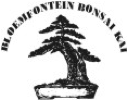 The SABA EXCO							October 2016Mr W PretoriusPlease allow me, in my capacity as Chairman of the Bloemfontein Bonsai kai and on behalf of the Kai, the following request:We would like the SABA EXCO to consider Mrs D Henegan as a candidate to receive a “Life long achievement reward” for her love and dedication to Bonsai.She is one of the founder members of the Bloemfontein Bonsai Kai in 1986 as well as the founder member off the Platberg Bonsai Klub in Harrismith, which she still runs at an age close to 90 years (never know with Ladies how old they are!!). Except for her talent in art and therefor Bonsai design, she has spent many hours teaching Bonsai at Garden clubs, art markets, nurseries and club Bonsai meetings. She has travelled abroad to see and learn more about Bonsai, sharing her knowledge once back at home.She has written printed books eg “Bonsai Werkskalender” , takes part on Social Media discussions, Bonsai conventions, club meetings, etc. . Recently she updated her Bonsai working calender electronically and once bought, you receive updates or new chapters for free!!Few Bonsai growers will pass through Harrismith without stopping to admire her collection or even acquiring some of the Bonsai.We believe that her teachings and dedication has had a big impact on many growers, is still quoted in many demo’s and will be remembered long after she has left us.We believe she deserves an award like this.RegardsVian HerbstChairman, Bloemfontein Bonsai Kai  